O Centro de Formação e Inclusão Social Nossa Senhora de Fátima seleciona: INSTRUTOR DE DANÇA E BALLET PARA REALIZAÇÃO DE ATIVIDADES SOCIOESPORTIVASPré-requisitos: Experiência comprovada na área; Possuir CNPJ;Possuir Conta Pessoa Jurídica.As inscrições serão realizadas no período de 27 de Fevereiro a 02 de Março de 2018.Interessados	enviar	currículo	e	ficha	de	inscrição	para	e-mail: recrutamentocfis@gmail.com - Colocando no assunto INSTRUTOR DE DANÇA E BALLET.Reservado aos Serviços de Apoio a Candidatura – Controle de Documentos*Trazer original para conferência mediante apresentação da cópia. Não aplicável para cópia autenticada(Todos os campos são de preenchimento obrigatório)Nome Completo:  	Idade (no 1º dia do prazo de candidatura):  	Telefone: 	E-mail:  	Endereço:  	Formação:  	Cargo/função pretendido:  	Disponibilidade: Manhã (   ) Tarde (	) Noite (	) Manhã e Tarde (	)Tempo de experiência (em anos):  	Local, data: 	_______________________________Assinatura do candidatoFICHA DE INSCRIÇÃO PARA CONTRATAÇÃO(Preencher preferencialmente com letra legível)Nº de Registro:  	Data: 	/ 	/ 	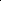 Responsável pela recepção da candidatura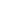 Documento Comprovativo da CandidaturaProcuração (se aplicável)Documento de identificação válido* (cópia)OutrosCurrículo VitaeCurrículo VitaeCertificado (s) comprovativo de habilitações*(cópia)Certificado (s) comprovativo de habilitações*(cópia)